R. Ayuntamiento Municipal de Torreón, Coahuila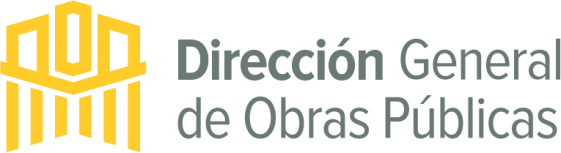 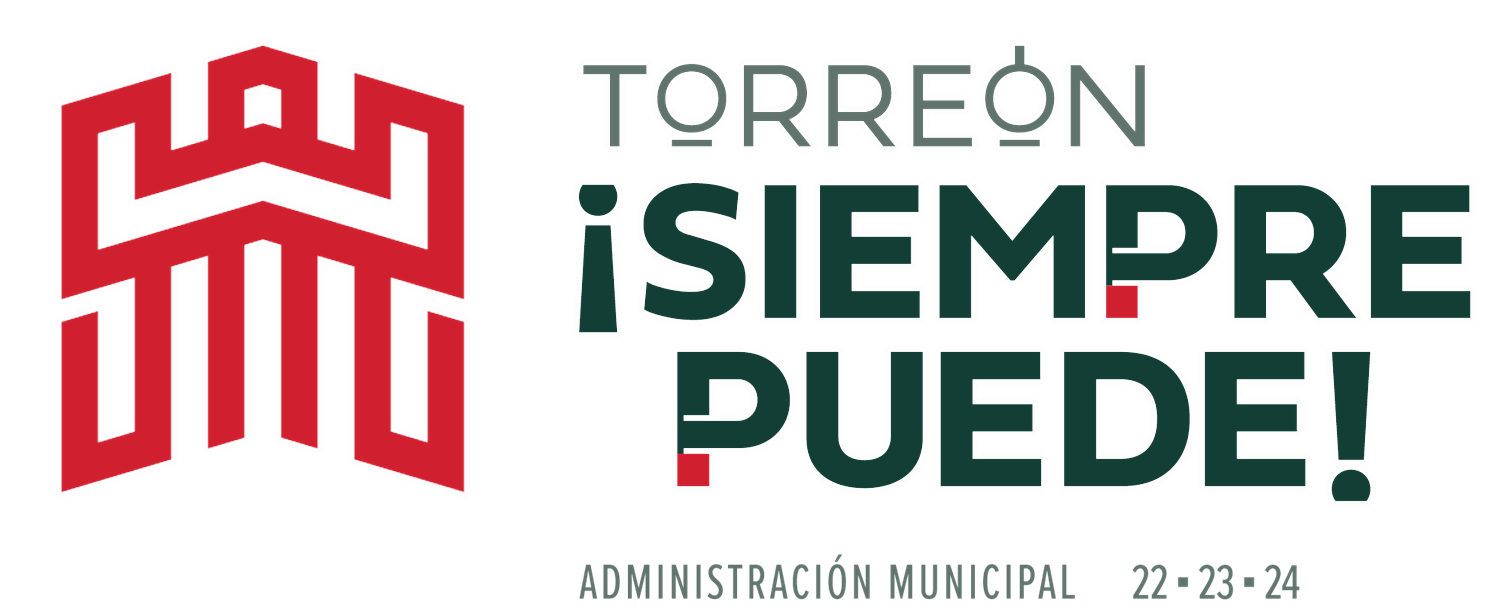 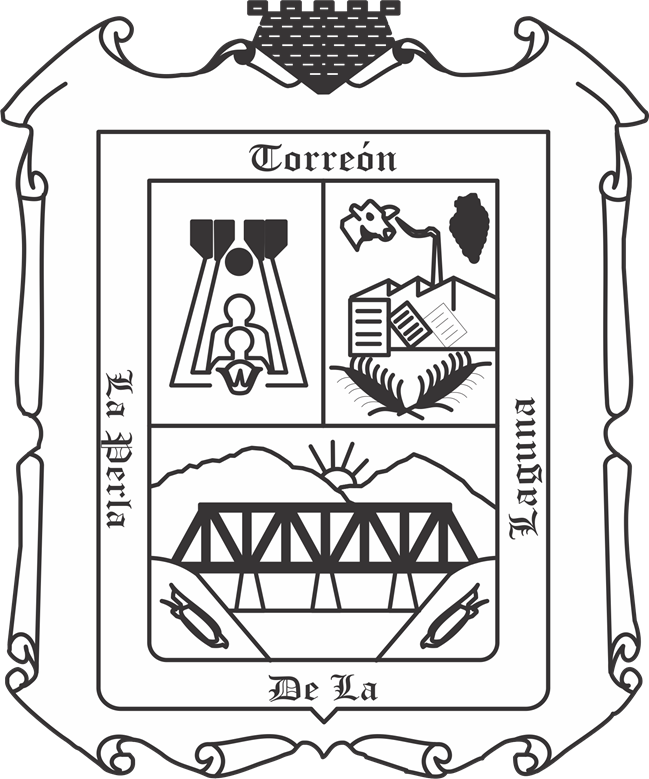 Dirección General de Obras Públicas de TorreónResúmenes de ConvocatoriasLicitación Pública Nacional.En observancia a la Constitución Política del Estado de Coahuila de Zaragoza en su artículo 171, y de conformidad con la Ley de Obras Públicas y servicios relacionados con las mismas para el Estado de Coahuila de Zaragoza, se convoca a los interesados en participar en la(s) licitación(es) para la contratación de: MEJORAMIENTO DE PLAZA UBICADA EN CALZADA JOSE VASCONCELOS, CALLE MANABI Y CALLE PAVORREAL EN COLONIA PROVITEC, cuya convocatoria que contiene las bases de participación estan disponibles para consulta en Internet: https://www.torreon.gob.mx/licitaciones_obras.cfm, o bien, en la Dirección General de Obras Publicas ubicada en, Av. Allende No. 333 Pte, Primer piso, Colonia Centro, C.P. 27000, Torreón, Coahuila de Zaragoza, teléfono 01(871)5007036,  ext. 1107, los días lunes a viernes del año en curso de las 8:00 a 15:00 horas: Licitación pública nacional número CE-805035999-E26-2022TORREÓN, COAH., A 23 DE AGOSTO DE 2022.ING. JUAN ADOLFO VON BERTRAB SARACHODIRECTOR GENERAL DE OBRAS PÚBLICASRUBRICA. Descripción de la licitaciónMEJORAMIENTO DE PLAZA UBICADA EN CALZADA JOSE VASCONCELOS, CALLE MANABI Y CALLE PAVORREAL EN COLONIA PROVITECVolumen a adquirirSe detalla en la ConvocatoriaFecha de publicación 23/08/2022Junta de aclaraciones29/08/2022  09:00 horasVisita a instalaciones29/08/2022  08:00 horasPresentación y apertura de proposiciones08/09/2022 09:00 horas